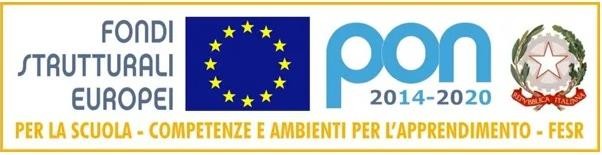 MINISTERO DELL’ISTRUZIONEISTITUTO COMPRENSIVO STATALE SCUOLA PRIMARIA E SECONDARIA DI 1° GRADO“E. DONADONI” DI SARNICOVia P.A. Faccanoni, 13 – 24067 SARNICO (BG)Tel. 035/910446 - Cod. mecc. BGIC87300E - Cod. fisc. 95118390160E-mail: bgic87300e@istruzione.it - E-mail PEC: bgic87300e@pec.istruzione.it Sito Internet: www.icdonadonisarnico.edu.itAll’ Albo Pretorio Al Sito web della scuolaAll’Associazione Nazionale Medici del Lavoro Sez. Lombardia - luigi.aversa@tin.itAll’Ordine dei Medicidella provincia di Bergamosegreteria@omceo.bg.it Agli Istituti Comprensivi e Superiori della Provincia di BergamoA tutti gli interessatiOggetto: AVVISO PUBBLICO DI SELEZIONE PER L’AFFIDAMENTO DELL’INCARICO DI MEDICO COMPETENTE PER IL SERVIZIO DI SORVEGLIANZA SANITARIA DI CUI AL D.LGS. N. 81/2008 E SS.MM.II. CIG Z9E3143DB8LA DIRIGENTE SCOLASTICAVISTO        l’art. 1, commi 449 e 450, della Legge n.296 del 27/12/2006;VISTO l’art. 18, comma 1, lett. a) del D.L.vo n. 81/08 il quale stabilisce, tra gli obblighi del datore di lavoro, quello di nominare il medico competente per l’effettuazione della sorveglianza sanitaria nei confronti dei lavoratori dipendenti in attività di servizio;VISTO l’art. 46 delle Legge n. 133/2008 che apporta ulteriori modifiche alla disciplina delle collaborazioni esterne e alle consulenze da parte delle Pubbliche Amministrazioni;VISTO        l’art. 1 del D.L. 6/7/2012, convertito in Legge n.135 del 7/8/2012;VISTA   la Circolare del MEF del 4/8/2018 avente ad oggetto “Programma di razionalizzazione degli acquisti della Pubblica Amministrazione – Obbligo per le Amministrazioni Statali di approvvigionamento per il tramite del Consip s.p.a.;VISTI	gli articoli 36, 76 e 148 del D. L.gs. n. 50 del 18/04/2016, così come coordinato con il D. L.gs 56/2017 (correttivo appalti) e con le modifiche previste dalla legge 145/2018 (legge di Bilancio per il 2019);VISTE le linee guida n. 4 attuative del nuovo Codice degli Appalti, adottate dall’ANAC con determinazione n.1097 del 26/10/2016 e quelle successive;CONSIDERATA la necessità di procedere con sollecitudine all’individuazione del Medico Competente per garantire il Servizio di Sorveglianza Sanitaria che integri il documento di valutazione dei rischi per l’individuazione del profilo di rischio sanitario e relativamente alle prestazioni connesse all’emergenza COVID-19;VERIFICATO che non esiste tra il personale interno all’Ufficio V una figura professionale in possesso di specifiche competenze che consentano di assumere l’incarico di “Medico Competente”;VISTA la propria determina a contrarre prot. n. 147/f10 del 10/01/2020, che integralmente si richiama, per l’affidamento diretto dell’incarico di un medico competente esterno all’Istituzione scolastica, di cui il presente avviso costituisce allegato;RITENUTO pertanto, di dover procedere con urgenza alla nomina della figura del “Medico Competente”EMANAIL PRESENTE AVVISO per la selezione comparativa pubblica, per soli titoli, finalizzata all’affidamento dell’incarico di Medico Competente per il Servizio Sorveglianza Sanitaria di cui al D.Lgs. 81/08 e s.m.i.mediante la stipula di contratto di prestazione d’opera intellettuale da conferire ad un medico specialista in medicina del Lavoro (sia in forma individuale o associata) che assicurino affidabilità e garanzia,considerata la peculiarità dell’incarico.Art. 1 – OGGETTO DELL’INCARICOL’incarico prevede la nomina del Medico Competente che deve attuare la sorveglianza sanitaria dei lavoratori ed in generale di tutto il personale dipendente dell’istituto Comprensivo “E.Donadoni” di Sarnico.Il numero di visite verrà stabilito in corso d’anno. La tipologia delle visite e degli esami richiesti potrà subire eventuali variazioni ed integrazioni in relazione al Protocollo Sanitario presentato dal Medico Competente.L’offerta dovrà essere formulata indicando distintamente il costo per visita medica, (includendovi gli obblighi di cui ai punti c) ed h) dell’art. 25 del D. L.gs. 81/2008), compresa la visita medica straordinaria per accertamento idoneità lavoratori fragili nel contesto Covid-19 e il costo orario per le varie attività di collaborazione e consulenza previste dallo stesso art. 5 ai punti a), ed l).Dovranno essere indicati quali accertamenti sanitari saranno compresi nel pacchetto standard delle visite periodiche per il personale, senza costi aggiuntivi per l’Amministrazione.Art. 2 – DURATA DELL’INCARICOL’incarico avrà durata anni 1 (UNO) a decorrere dalla firma del contratto per la funzione di medico Competente, che comunque non è soggetto al tacito rinnovo né al rinnovo espresso (art. 23, Legge n. 62/2005) e termina alla sua naturale scadenza senza obbligo di disdetta. In ogni caso prorogabile con specifico provvedimento e tenendo presente la vigente normativa.Art. 3 – RECESSOE’ facoltà dell’Amministrazione rescindere anticipatamente, in qualsiasi momento dal contratto quando il medico incaricato contravvenga ingiustificatamente alle condizioni del presente disciplinare, ovvero a norme di legge o aventi forza di legge. La rescissione avverrà con semplice comunicazione scritta, indicante la motivazione, da recapitare almeno trenta giorni prima da quando la rescissione dovrà avere effetto.Art. 4 – REQUISITI PER LA PARTECIPAZIONEIl professionista interessato alla partecipazione al presente Avviso, dovrà possedere i seguenti requisiti minimi:possesso della cittadinanza italiana o di uno Stato membro dell’Unione Europea;godimento dei diritti civili e politici;non avere riportato condanne penali e non essere destinatari di provvedimenti che riguardano l’applicazione di misure di prevenzione, di decisioni civili e di provvedimenti amministrativi iscritti nel casellario giudiziario;essere a conoscenza di non essere sottoposto a procedimenti penali;possesso di uno dei seguenti titoli o requisiti previsti dall’art. 38 del D.Lgs. del 9 aprile 2008 n. 81 e ss.mm.ii., per assumere le funzioni di “medico competente”:specializzazione in medicina del lavoro o in medicina preventiva dei lavoratori e psicotecnica;docenza in medicina del lavoro o in medicina preventiva dei lavoratori e psicotecnica o in tossicologia industriale o in igiene industriale o in fisiologia e igiene del lavoro o in clinica del lavoro;autorizzazione di cui all’articolo 55 del decreto legislativo 15 agosto 1991, n. 277;specializzazione in igiene e medicina preventiva o in medicina legale.Gli aspiranti dipendenti della Pubblica Amministrazione o da altra amministrazione dovranno essere autorizzati e la stipulazione del contratto sarà subordinata al rilascio di detta autorizzazione.Tutti i requisiti prescritti devono essere posseduti a pena di esclusione alla data di scadenza del termine stabilito per la presentazione della domanda di ammissione al presente Avviso Pubblico ed essere presenti sino al completamento dell'incarico, pena il recesso unilaterale dell'Amministrazione del relativo contratto.Il professionista che sarà individuato dovrà impegnarsi a garantire, a propria cura e spese, adeguata copertura assicurativa per i rischi derivati da responsabilità civile in occasione dello svolgimento delle prestazioni e attività presso il committente.Ogni partecipazione all’Avviso (qualora non svolga esso stesso l’attività, per esempio nel caso di persona giuridica), dovrà indicare il professionista in possesso di uno dei titoli previsti dall’art. 38, comma 1 del Decreto Legislativo 9 aprile 2008, n. 81, che, nell’eventualità dell’aggiudicazione, assumerà il ruolo di medico competente.Art. 5 – COMPITI DEL MEDICO COMPETENTEIl medico competente, incaricato del servizio di sorveglianza sanitaria all’interno dell’Istituto Comprensivo Donadoni di Bergamo, dovrà svolgere i compiti previsti nel D. L.gs. n. 81/2008, artt. 25, 29 comma 1, 40, 41 e qualsiasi attività che tale decreto pone a carico del medico competente.In particolare, con riferimento a quanto previsto dall’art. 18 comma 1 lettera g), dovrà provvedere all’integrale osservanza degli obblighi previsti a suo carico nel D. L.gs. n. 81/2008, e quindi dovrà:collaborare con il datore di lavoro e con il servizio di prevenzione e protezione alla valutazione dei rischi, anche ai fini della programmazione, ove necessario, della sorveglianza sanitaria, alla predisposizione della attuazione delle misure per la tutela della salute e della integrità psico-fisica dei lavoratori, all’attività di formazione e informazione nei confronti dei lavoratori, per la parte di competenza, e alla organizzazione del servizio di primo soccorso considerando i particolari tipi di lavorazione ed esposizione e le peculiari modalità organizzative del lavoro.programmare ed effettuare la sorveglianza sanitaria di cui all’articolo 41 attraverso protocolli sanitari definiti in funzione dei rischi specifici e tenendo in considerazione gli indirizzi scientifici più avanzati;istituire, aggiornare e custodire, sotto la propria responsabilità, una cartella sanitaria e di rischio per ogni lavoratore sottoposto a sorveglianza sanitaria; tale cartella è conservata con salvaguardia del segreto professionale e, salvo il tempo strettamente necessario per l’esecuzione della sorveglianza sanitaria e la trascrizione dei relativi risultati, presso l’Istituto Comprensivo Donadoni di Sarnico;consegnare al datore di lavoro, alla cessazione dell’incarico, la documentazione sanitaria in suo possesso, nel rispetto delle disposizioni di cui al decreto legislativo del 30 giugno 2003 n.196(N), e con salvaguardia del segreto professionale;consegnare al lavoratore, alla cessazione del rapporto di lavoro, copia della cartella sanitaria e di rischio, e di fornire le informazioni necessarie relative alla conservazione della medesima; l’originale della cartella sanitaria e di rischio va conservata, nel rispetto di quanto disposto dal decreto legislativo 30 giugno 2003, n. 196, da parte del datore di lavoro, per almeno dieci anni, salvo il diverso termine previsto da altre disposizioni del presente decreto;fornire informazioni ai lavoratori sul significato della sorveglianza sanitaria cui sono sottoposti e, nel caso di esposizione ad agenti con effetti a lungo termine, sulla necessità di sottoporsi ad accertamenti sanitari anche dopo la cessazione dell’attività che comporta l’esposizione a tali agenti. Fornire altresì, a richiesta, informazioni analoghe ai rappresentanti dei lavoratori per la sicurezza;informare ogni lavoratore interessato dei risultati della sorveglianza sanitaria di cui all’articolo 41 e, arichiesta dello stesso, rilasciare copia della documentazione sanitaria;comunicare per iscritto, in occasione delle riunioni di cui all’articolo 35, al datore di lavoro, al responsabile del servizio di prevenzione protezione dai rischi, ai rappresentanti dei lavoratori per la sicurezza, i risultati anonimi collettivi della sorveglianza sanitaria effettuata e fornire indicazioni sul significato di detti risultati ai fini della attuazione delle misure per la tutela della salute e della integrità psico-fisica dei lavoratori;visitare gli ambienti di lavoro almeno una volta l’anno o a cadenza diversa che stabilisce in base alla valutazione dei rischi; l’indicazione di una periodicità diversa dall’annuale deve essere comunicata al datore di lavoro ai fini della sua annotazione nel documento di valutazione dei rischi;partecipare alla programmazione del controllo dell’esposizione dei lavoratori i cui risultati sono forniti con tempestività ai fini della valutazione del rischio e della sorveglianza sanitaria;effettuare gli accertamenti sanitari ed esprimere giudizi di idoneità alla mansione specifica del personale;partecipare alle riunioni di cui all’art. 35 del Decreto Legislativo n. 81/2008 e ss.mm.ii. (Testo Unico sulla sicurezza nei luoghi di lavoro);ART. 6 – COMPENSOPer l’incarico svolto in qualità di Medico Competente, con assunzione di responsabilità Covid, relazione sanitaria annuale, piano di sorveglianza sanitario e visita agli ambienti di lavoro, l’importo massimo annuale posto a base di gara è pari a euro 1.500,00 (euro millecinquecento/00) omnicomprensivo di qualsiasi ritenuta fiscale e/o spesa, escluse le visite mediche che saranno quantificate in corso d’anno. L’onorario sarà liquidato al termine della prestazione effettuata, entro trenta giorni, previa presentazione di una relazione dell’attività svolta, alla scadenza del contratto. L’esperto dovrà provvedere in proprio alle coperture assicurative per gli infortuni e responsabilità civile. Sono escluse dal corrispettivo tutte le visite mediche eccezionali, di natura specialistica, alle quali, a suo giudizio, il medico competente ritenga di dover sottoporre il personale.ART. 7 – PRESENTAZIONE DELLE DOMANDEPer partecipare all’Avviso pubblico, gli interessati devono far pervenire la documentazione richiesta all’Istituto Comprensivo E. Donadoni di Sarnico Via P. Faccanoni 13, 24067 Sarnico (BG) mediante consegna a mano o a mezzo posta elettronica certificata all’indirizzo PEC bgic87300e@pec.istruzione.it , entro e non oltre le ore 14.00 del giorno 19/04/2021 indicando nell’oggetto della mail la seguente dicitura “Offerta per incarico Medico Competente”.Inoltre:L’offerta pervenuta non può essere ritirata, modificata o sostituita con altra.Le offerte pervenute oltre il termine fissato saranno considerate nulle e quindi non saranno aperte, ma conservate agli atti dell’Ufficio.Le offerte redatte in modo imperfetto, incomplete, condizionate e comunque non conformi alle prescrizioni del presente Avviso saranno considerate nulle e comporteranno l’automatica esclusione dall’Avviso.L’Ufficio si riserva di procedere al conferimento dell’incarico anche in presenza di una sola domanda pervenuta purché ritenuta congrua, conveniente e pienamente rispondente alle esigenze dell’Istituto Comprensivo E. Donadoni di Sarnico.L’offerta dovrà contenere:istanza di partecipazione accompagnata, a pena di esclusione, da un documento di identità in corso di validità, con indicazione completa dei dati anagrafici di chi concorre, del domicilio, del codice fiscale, del titolo di studio, dell’attività e dell’ubicazione del proprio recapito professionale (allegato 1);curriculum vitae in formato europeo dal quale risulti il possesso dei requisiti culturali e professionali necessari per l’espletamento del servizio, come previsto dall’art. 38 del D. Lgs. n. 81/2008. In caso di partecipazione alla gara da parte di una società, si precisa che dovrà essere indicato il professionista in possesso dei titoli previsti che, in caso di aggiudicazione del servizio, assumerà l’incaricodi medico competente;dichiarazione sostitutiva ai sensi dell’art. 76 D.P.R. 445/2000 (allegato 2)presentazione offerta tecnico – economica (allegato 3) ART. 8 – PROCEDURA DI GARAAi sensi dell’art. 95 del D.Lgs. n.50/2016 e ss.mm.ii. l’aggiudicazione verrà effettuata da apposita commissione con il criterio dell’offerta economicamente più vantaggiosa.I criteri per la valutazione delle offerte saranno i seguenti:offerta economica max 60 puntiall’offerta economica più bassa saranno attribuiti max 60 punti, alle altre offerte i punti saranno attribuiti con la seguente formula60 x offerta economica più bassaofferta economica in esamecompetenze max 40 puntiesperienze di medico competente presso istituzioni scolastiche– punti 5 per ogni incarico fino a un max di punti 20esperienze di medico competente in enti pubblici- punti 5 per ogni incarico fino a un max di punti 20L’incarico verrà assegnato al professionista che avrà totalizzato il punteggio più alto ricavato dalla sommatoria dei punti attribuiti. A parità di punteggio la Commissione di valutazione procederà alla scelta mediante sorteggio.Verranno escluse dalla procedura offerte di importo omnicomprensivo superiore ad euro 1.500,00 (euro millecinquecento/00). ART. 9.- CONFERIMENTO DELL’INCARICOIl Dirigente Scolastico, unitamente alla commissione nominata, procederà all’analisi e alla valutazione comparativa delle domande pervenute conformi ai requisiti previsti dal bando, stilerà una graduatoria secondo la tabella e affiderà l’incarico.Il professionista prescelto sarà invitato a sottoscrivere apposito contratto per regolamentare il rapporto. Il contratto verrà stipulato ai sensi della L. 13 agosto 2010 n. 136 e succ. modifiche e comprenderà la clausola inerente agli obblighi del subappaltatore/subcontraente sulla tracciabilità dei flussi finanziari. A tale scopo l’incaricato dovrà fornire la comunicazione alla stazione appaltante del conto corrente dedicato (il numero del conto e i dati identificativi dei soggetti che operano presso quel conto). Prima del conferimento dell'incarico il professionista dovrà presentare la documentazione e quant'altro necessario per formalizzare l'incarico suddetto. Inoltre, deve presentare, se dipendente, l'autorizzazione a svolgere l'incarico rilasciata dall' Ente o Amministrazione di appartenenza. La mancata presentazione provocherà l'esclusione dall'incarico.Nell' istanza di partecipazione, gli interessati ai sensi dell'art 13 del D. Lgs. 196/03, dovranno dichiarare di esprimere il loro consenso al trattamento ed alla comunicazione dei dati personali, con particolare riguardo a quelli definiti "sensibili" dell' art 4, comma 1 lettera d) del D. Lgs. 196/03 per le finalità e durata necessaria per gli adempimenti connessi alla prestazione lavorativa richiesta. In mancanza della predetta dichiarazione, le istanze "non saranno trattate".ART. 10– PUBBLICAZIONE ESITI DELLA SELEZIONELa graduatoria dei candidati sarà pubblicata in Albo pretorio nella homepage del Sito web d’istituto.ART. 11– TRATTAMENTO DATI PERSONALISi specifica che i dati forniti dai concorrenti per le finalità connesse alla gara di appalto e per l’eventuale successiva stipula del contratto, saranno trattati dall’ente appaltante in conformità alle disposizioni regolamento (UE) n. 2016/679. Il trattamento dei dati personali viene eseguito sia in modalità automatizzata che in formato cartaceo. In relazione ai suddetti dati l’interessato può esercitare i diritti di cui all’art. 6 del G.D.P.R..Il responsabile del procedimento amministrativo e del trattamento dei dati è la Dirigente Scolastica Prof.ssa Nicoletta Vitali.ART. 12- PUBBLICAZIONE AVVISOIl presente bando viene pubblicato in Albo pretorio nella homepage del Sito web d’istituto e nella sezione Amministrazione Trasparente – bandi di gara e contratti.LA DIRIGENTE SCOLASTICA(Prof.ssa Nicoletta Vitali )Documento firmato digitalmente ai sensi del D.Lgs. 82/2005, Codice della Amministrazione Digitale, con successive modifiche e integrazioniIstitutoDocentiDSGAAssistenti Amministrativi/TecniciCollaboratori ScolasticiPlessi ScolasticiI.C. Donadoni - Sarnico10518247